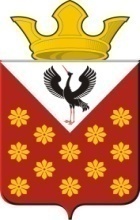  Свердловская областьБайкаловский районПостановлениеглавы муниципального образованияКраснополянское сельское постановление от  23 сентября  2019 года    №  134                                                               Об утверждении плана и порядка действий по ликвидации аварийных ситуаций  на территории муниципального образования Краснополянское сельское поселениеВ соответствии со статьей 14 Федерального закона от 06.10.2003 N 131-ФЗ "Об общих принципах организации местного самоуправления в Российской Федерации", Федеральным законом от 27.07.2010 N 190-ФЗ "О теплоснабжении" Приказа Министерства энергетики Российской Федерации от 12.03.2013 года №103 «Об утверждении правил оценки готовности к отопительному периоду»ПОСТАНОВЛЯЮ:	1. Утвердить План действий по ликвидации последствий аварийных ситуаций на объектах ЖКХ на территории муниципального образования Краснополянское сельское поселение. (Приложение № 1).	2. Утвердить Порядок ликвидации аварийных ситуаций в системах теплоснабжения с учётом взаимодействия  МУП ЖКХ «Елань», ООО «Теплоснаб» и Администрации муниципального образования  Краснополянское сельское поселение. (Приложение № 2).	3. Опубликовать настоящее Постановление в Информационном вестнике Краснополянского сельского поселения и разместить на сайте муниципального образования в сети «Интернет» www.krasnopolyanskoe.ru	4. Контроль исполнения настоящего Постановления возложить на заместителя главы администрации (по вопросам ЖКХ и  местному хозяйству) Снигирёва А.Н.Глава Краснополянского сельского поселения:                                          Л.А. Федотова